Pinscher-Schnauzer-Klub 1895 e.V. 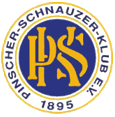 Geschäftsstelle: Barmer Straße 80, 42899 Remscheid   Bescheinigung der Sachkundeprüfung (BH/VT schriftl. Teil)Pinscher-Schnauzer-Klub 1895 e.V. Geschäftsstelle: Barmer Straße 80, 42899 Remscheid   Bescheinigung der Sachkundeprüfung (BH/VT schriftl. Teil)Der Hundeführer /die HundeführerinMitgliedsnummer Str.: PLZ, Ort:hat am    anlässlich der „PSK“ Prüfunghat am    anlässlich der „PSK“ Prüfunghat am    anlässlich der „PSK“ Prüfungdie schriftliche Überprüfung der Sachkunde zur Begleithundeprüfung erfolgreich abgelegt und bestanden.die schriftliche Überprüfung der Sachkunde zur Begleithundeprüfung erfolgreich abgelegt und bestanden.die schriftliche Überprüfung der Sachkunde zur Begleithundeprüfung erfolgreich abgelegt und bestanden.Leistungsrichter /-inLeistungsrichter /-inStempelDer Hundeführer /die HundeführerinMitgliedsnummer Str.: PLZ, Ort:hat am    anlässlich der „PSK“ Prüfunghat am    anlässlich der „PSK“ Prüfunghat am    anlässlich der „PSK“ Prüfungdie schriftliche Überprüfung der Sachkunde zur Begleithundeprüfung erfolgreich abgelegt und bestanden.die schriftliche Überprüfung der Sachkunde zur Begleithundeprüfung erfolgreich abgelegt und bestanden.die schriftliche Überprüfung der Sachkunde zur Begleithundeprüfung erfolgreich abgelegt und bestanden.Leistungsrichter /-inLeistungsrichter /-inStempel